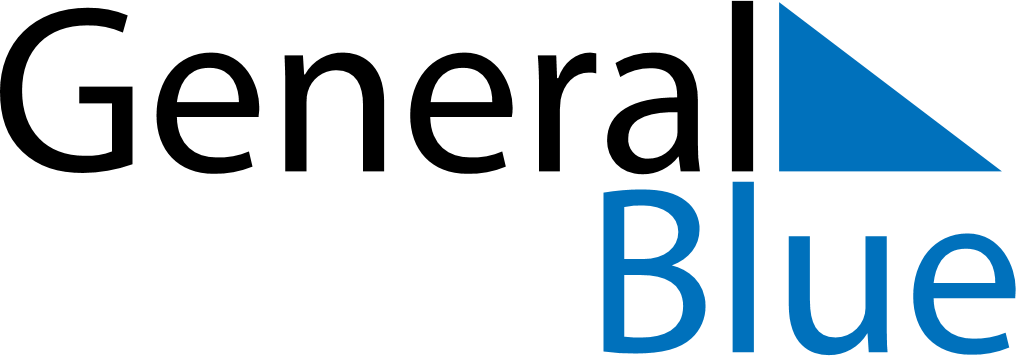 September 2019September 2019September 2019September 2019September 2019September 2019Dominican RepublicDominican RepublicDominican RepublicDominican RepublicDominican RepublicDominican RepublicMondayTuesdayWednesdayThursdayFridaySaturdaySunday1234567891011121314151617181920212223242526272829Our Lady of las Mercedes30NOTES